Burgemeester en wethouders van de gemeente Venlo;gezien het voorstel van………. ;gelet op artikel 3 van het Verdrag van Anholt van 23 mei 1991 inzake grensoverschrijdende samenwerking tussen territoriale gemeenschappen of autoriteiten;gelet op betreffende bepalingen van de gewijzigde Wet gemeenschappelijke regelingen per 1 januari 2015;gelet op betreffende bepalingen van de Gemeentewet in Nederland;overwegende, Dat het Duits-Nederlandse Grenspark Maas-Swalm-Nette een gebied van 1083 km2 langs de Duits-Nederlandse grens beslaat en in de afgelopen jaren dit grenspark zich tot een belangrijk natuur- en recreatiegebied alsmede een cultureel ontmoetingscentrum heeft ontwikkeld;Dat naast de grensoverschrijdende fiets- en wandelwegen en informatie- en bezoekerscentra er ook belangrijke ecologische projecten zoals het Nationaal Park de Meinweg in Nederland en het natuur- en recreatiegebied Schwalm-Nette aan de Duitse zijde in ontwikkeling zijn;Dat deze ontwikkelingen het resultaat zijn van talrijke door de afzonderlijke gemeenten en Kreise geleverde inspanningen en met name mogelijk gemaakt werden door de subsidies van de deelstaat Nordrhein-Westfalen en de Nederlandse overheidsinstanties en in de laatste jaren in toenemende mate ook door het gemeenschappelijk benutten van de door de Europese Unie (EU) geboden subsidiemogelijkheden;Dat zowel de uitbreiding van het gebied als de toegenomen activiteiten een verdere belangrijke stap in de richting van een geïntegreerd samenwerkingsverband mogelijk maakt;Dat na 20 jaar veeleer nationaal georiënteerde samenwerking in het kader van het Duits-Nederlandse Grenspark Maas-Swalm-Nette sinds 2002 aanzetten geboden  zijn om in het kader van een gemeenschappelijke organisatie ook een grensoverschrijdende regionale identiteit te creëren, zonder de organisaties die hun waarde bij grensoverschrijdende samenwerking bewezen hebben in hun voortbestaan te bedreigen;Dat de weg is vrijgemaakt voor nieuwe initiatieven;Dat de deelnemende gemeenten en het Zweckverband te kennen hebben gegeven, dat zij de grensoverschrijdend samenwerking die reeds in gang was gezet bij de overeenkomst van 30 maart 1976 tussen het Koninkrijk der Nederlanden en de Duitse deelstaat Noordijn-Westfalen, Traktaat 16 juni 1976, Trbl. 1976 nr. 76 waarbij een adviescommissie voor het Duits-Nederlandse Grenspark Maas-Swalm-Nette in het leven werd geroepen, verder gestalte willen geven en verwezenlijken conform de overeenkomst tussen het Koninkrijk der Nederlanden, de Bondsrepubliek Duitsland, het Land Niedersachsen en het Land Noordrijn-Westfalen inzake grensoverschrijdende samenwerking tussen territoriale gemeenschappen of autoriteiten van 23 mei 1991, Trbl. 1991, nr. 102 en Trbl. 1992, nr. 207, bekend als “het verdrag van Anholt”’;Dat de deelnemende gemeenten zich bewust zijn van de uit de grensoverschrijdende samenwerking voortvloeiende voordelen zoals omschreven in de op 21 mei 1980 te Madrid gesloten kaderovereenkomst inzake grensoverschrijdende samenwerking tussen territoriale gemeenschappen of autoriteiten;Besluiten:Een openbaar lichaam in te stellen waarvan de gemeenschappelijke regeling luidt als volgt:Paragraaf Hoofdstuk 1 Inleidende bepalingenArtikel 1: definitiesIn deze regeling wordt verstaan onder:Regeling: de Gemeenschappelijke Regeling Openbaar Lichaam Duits-Nederlands Grenspark Maas-Swalm-Nette;Verdrag: de overeenkomst het verdrag tussen het Koninkrijk der Nederlanden, de Bondsrepubliek Duitsland, het land Nedersaksen en het land Noordrijn-Westfalen inzake grensoverschrijdende samenwerking tussen territoriale gemeenschappen of autoriteiten, overeengekomen te Isselburg-Anholt op 23 mei 1991;Maas-Swalm-Nette: het Openbaar Lichaam Duits-Nederlands Grenspark Maas-Swalm-Nette;Algemeen bestuur: algemeen bestuur Openbaar lichaam Duits-Nederlands Grenspark Maas-Swalm-Nette;Dagelijks bestuur: dagelijks bestuur Openbaar lichaam Duits-Nederlands Grenspark Maas-Swalm-Nette;Voorzitter; voorzitter van het algemeen bestuur en voorzitter van het dagelijks bestuur Openbaar lichaam Duits-Nederlands Grenspark Maas-Swalm-Nette;Commissie:Werkgroep: adviesorgaan van, en ingesteld door, Algemeen bestuurSecretaris: hoofd van het secretariaat van Maas-Swalm-Nette als nader omschreven in artikel 21;Gedeputeerde Staten: gedeputeerde staten van de provincie Limburg, gevestigd te Maastricht, Nederland;Deelnemers: de gemeenteraden van de de aan deze regeling deelnemende colleges gemeenten Ambt Montfort, Beesel, Echt, Haelen, Heel, Maasbracht, Echt-Susteren, Leudal, Maasgouw, Roerdalen, Roermond, Roggel en Neer, Swalmen, Thorn en Venlo en het algemeen bestuur van het Zweckverband Naturpark Schwalm-Nette;Toezichthoudend orgaan: Gedeputeerde staten van de provincie Limburg, gevestigd te Maastricht, Nederland en het ministerie van binnenlandse zaken van het Land Noordrijn-Westfalen – of het door haar hen aangewezen orgaan – gevestigd te Düsseldorf, Bondsrepubliek Duitsland.Artikel 2: Naam, rechtspersoonlijkheid, zetel1. Het openbaar lichaam is genaamd “Openbaar Lichaam Duits-Nederlands Grenspark Maas-Swalm-Nette” c.q. “Zweckverband Deutsch-Niederländischer Naturpark Maas-Schwalm-Nette”,verder te noemen “openbaar lichaam”. 2. Het openbaar lichaam is een publiekrechtelijke instelling en bezit daardoor rechtspersoonlijkheid, handelingsbevoegdheid en is bevoegd privaatrechtelijke handelingen te verrichten. De rechtsbevoegdheid komt het openbaar lichaam slechts toe, voor zover zulks noodzakelijk is voor de vervulling van zijn taken en de verwezenlijking van zijn doelstellingen, zoals omschreven in artikel 4 van deze regeling.3. Het openbaar lichaam is gevestigd te Roermond, Nederland Artikel 3: DuurHet openbaar lichaam wordt opgericht voor onbepaalde tijd, startende op het moment dat de regeling van kracht wordt. Artikel 4: RechtspersoonlijkheidHet openbaar lichaam bezit rechtspersoonlijkheid.De rechtsbevoegdheid komt het openbaar lichaam slechts toe voorzover zulks noodzakelijk is voor de vervulling van zijn taken en de verwezenlijking van zijn doelstellingen, zoals omschreven in artikel 7 van deze regeling. Artikel 5 3: AmbtsgebiedHet ambtsgebied van het openbaar lichaam omvat in de Bondsrepubliek Duitsland het werkgebied ambtsgebied van het Zweckverband Naturpark Schwalm-Nette en in Nederland het gehele of gedeeltelijke grondgebied van de deelnemende gemeenten. De exacte begrenzing van het ambtsgebied is op in bijlage 1 op kaart aangegeven. Bijlage 1 Deze kaart maakt van de regeling een onlosmakelijk deel uit. Artikel 6: zetelDe zetel van het openbaar lichaam is gevestigd te Roermond, Nederland. Artikel 7 4: doel, taken en bevoegdhedenDoelHet openbaar lichaam heeft tot doel de gezamenlijke belangen in grensoverschrijdende zin te behartigen, waarbij de meerwaarde van de grensoverschrijdende samenwerking gericht is op het behoud en de ontwikkeling van het natuurlijk landschap, de schoonheid, de wezenskenmerken en de verzorging en ordening daarvan, met inachtneming van belangen van economische, culturele en sociale aard. Artikel 5: TakenHet openbaar lichaam heeft in het kader van de toegekende bevoegdheden, die de deelnemers aan deze regeling naar binnenlands recht hebben, de taak de grensoverschrijdende samenwerking van de deelnemers aan deze regeling te bevorderen, te ondersteunen en te coördineren op de in artikel 4 6, 7, lid 3 vermelde gebieden. Het openbaar lichaam voert binnen deze taak projecten uit. Zij  Het vraagt aan, ontvangt, en beheert financiële middelen van derden, waaronder Europese en nationale subsidies. . Zij  Het verleent financiële middelen aan derden. Zij  Het verzorgt voor de in lid 3 2 vermelde gebieden doelmatige public relations. Zij  Het adviseert de deelnemers aan deze gemeenschappelijke regeling het openbaar lichaam, overheden en instellingen bij grensoverschrijdende aangelegenheden activiteiten en problemen.Grensoverschrijdende samenwerking vindt in het kader van de toegekende bevoegdheden, die de deelnemers aan deze regeling naar binnenlands recht hebben, op de volgende gebieden plaats:Behoud en ontwikkeling van bos, natuur en landschap;Benutten van de mogelijkheden van recreatief medegebruik van bos, natuur en landschap;Educatie en voorlichting over bos, natuur en landschap inclusief de cultuurhistorie;Het openbaar lichaam neemt de taken van de Adviescommissie voor het Duits-Nederlandse Grenspark Maas-Swalm-Nette over, zoals deze op grond van de overeenkomst van 30 maart 1976 waren zijn voorzien, zodra de overeenkomst in die zin gewijzigd is. Door een eensluidend besluit van de daartoe bevoegde organen van de deelnemers kunnen de taken worden uitgebreid of beperkt. Naast de in het vorige lid 2 3 vermelde gebieden, kunnen de daartoe bevoegde organen van de deelnemers aan deze regeling in het kader van de volgens het binnenlands recht aan de deelnemers aan deze regeling toekomende bevoegdheden, andere gebieden aanwijzen waar samenwerking eveneens zinvol wordt geacht. Artikel 6 BevoegdhedenHet openbaar lichaam is bevoegd tot voorbereiding en uitvoering van projecten voor de in artikel 5 genoemde gebieden van grensoverschrijdende samenwerking. van gezamenlijk beleid c.q. beleidsvoorstellen betrekking hebbend op een of meer in dit artikel, leden 3 en 4 vermelde gebieden.De deelnemers aan deze regeling stellen het door het openbaar lichaam ontwikkelde beleid, zoals vermeld in het vorige lid 6, vast via eensluidende besluiten.Het openbaar lichaam is vervolgens bevoegd om namens de deelnemers aan deze regeling uitvoering te geven aan het in het vorige lid 6 vermelde en door de deelnemers aan deze regeling vastgestelde beleid, alsmede bevoegd in het licht daarvan nadere besluiten te nemen.Artikel 8 7: de bestuurs- en beheersorganenDe bestuurs- en beheersorganen van het openbaar lichaam zijn:Het algemeen bestuur enHet dagelijks bestuur Besluiten worden in meerderheid genomen voor zover deze regeling niet anders bepaalt.Paragraaf Hoofdstuk 2 Algemeen bestuurArtikel 9 8: de sSamenstellingAlgemeen Het algemeen bestuur bestaat uit de 10 stemgerechtigde vertegenwoordigers van de deelnemers aan deze regeling samen. Het algemeen bestuur  en is paritair samengesteld uit Nederlandse en Duitse vertegenwoordigers. Het college van elke deelnemende gemeente wijst uit zijn midden een lid en een plaatsvervanger aan voor het Algemeen bestuur. Zij treden af met ingang van de dag waarop de zittingsperiode afloopt. De colleges wijzen na aanvang van de nieuwe zittingsperiode opnieuw de leden en plaatsvervangers voor het Algemeen Bestuur aan. Aftredende leden kunnen opnieuw worden aangewezen. De leden van het Algemeen Bestuur blijven als zodanig fungeren, totdat de nieuwe leden zijn gekozen. Indien tussentijds een plaats van een lid van het Algemeen Bestuur vacant wordt, wijst het college van de betrokken gemeente binnen twee maanden, een nieuw lid aan. Aan een lid van het Algemeen Bestuur wordt ontslag verleend indien deze het vertrouwen van de gemeenteraad niet meer bezit. De artikelen 49 en 50 van de Gemeentewet zijn van overeenkomstige toepassing. Het algemeen bestuur wijst uit haar midden een voorzitter en een plaatsvervangend voorzitter aan. Bij de aanwijzing van de voorzitter en de plaatsvervangend voorzitter neemt het Algemeen Bestuur als uitgangspunt dat als de voorzitter de Duitse nationaliteit heeft, de plaatsvervangend voorzitter de Nederlandse nationaliteit dient te hebben en andersom. De functie van voorzitter wordt maximaal vier jaar aaneengesloten door leden van gelijke nationaliteit vervuld.Het Zweckverband Naturpark Schwalm-Nette kiest uit zijn midden de leden en hun plaatsvervangers voor het Algemeen Bestuur. Het aantal te kiezen bestuursleden namens het Zweckverband is gelijk aan het aantal Nederlandse bestuursleden. Het lidmaatschap van het Algemeen Bestuur stopt automatisch op het moment dat het lid niet langer vertegenwoordiger is van het Zweckverband Naturpark Schwalm-Nette. In afwijking van het vorige lid zal gedurende de eerste vier jaar het algemeen bestuur onder voorzitterschap staan van de voorzitter van het dagelijks bestuur van het Zweckverband Naturpark Schwalm-Nette.Bepalingen van de regeling, geldend voor de leden van het algemeen bestuur zijn van overeenkomstige toepassing op plaatsvervangende leden. Het plaatsvervangend lidmaatschap biedt geen mogelijkheid tot vervanging van het lidmaatschap van het dagelijks bestuur. Het zijn van ambtenaar in dienst van het openbaar lichaam een deelnemer aan deze regeling is onverenigbaar met het lidmaatschap van het algemeen bestuur. De Nederlandse leden van het algemeen bestuur worden aangewezen voor een   de duur van de zittingsperiode van de colleges van de gemeenten; de Duitse vertegenwoordigers voor de duur van de zittingsperiode van het Algemeen Bestuur vna het Naturpark Schwalm-Nette vier jaar, tenzij uit de regeling een andere termijn voortvloeit. Verlies van de kwaliteit op grond waarvan men lid van het algemeen bestuur is, doet het lidmaatschap van dat bestuur van rechtswege ophouden.Het De leden van het Algemeen Bestuur kunnen laat zich in zijn vergaderingen bijstaan door adviseurs die geen stemrecht hebben. Als adviseurs kunnen onder andere zullen optreden: het Ministerium für Umwelt, Naturschutz, Landwirtschaft und Verbraucherschutz van het Land Noordrijn-Westfalen en het Koninkrijk der Nederlanden, de Bezirksregierung Düsseldorf, de ministeries van Landbouw, Natuurbeheer en Visserij en Volkshuisvesting, Ruimtelijke Ordening en Milieubeheer en de provincie Limburg.Vertegenwoordigers namens het ZweckverbandDe leden van het algemeen bestuur worden voor wat betreft het Zweckverband door de leden van het algemeen bestuur van het Zweckverband uit hun midden aangewezen. Het Zweckverband kan maximaal vijf leden van het algemeen bestuur aanwijzen. Voor de door hen aangewezen leden wijst het Zweckverband uit haar midden plaatsvervangende leden aan.Aan een lid van het algemeen bestuur kan door het algemeen bestuur van het Zweckverband dat hem heeft aangewezen, ontslag worden verleend indien deze het vertrouwen van het algemeen bestuur van het Zweckverband niet meer bezit. Vertegenwoordigers namens deelnemende gemeentenDe deelnemende gemeenten kunnen samen vijf leden van het algemeen bestuur aanwijzen. De raden van de deelnemende gemeenten wijzen met inachtneming van het binnenlands recht, uit hun midden, met uitzondering van hun voorzitter, vijf leden van het algemeen bestuur aan.Zij treden af met ingang van de dag waarop de zittingsperiode van de gemeenteraad afloopt.De gemeenteraden wijzen zo spoedig mogelijk na aanvang van de nieuwe zittingsperiode van de raad opnieuw de leden van het algemeen bestuur aan. Aftredende leden kunnen opnieuw worden aangewezen. De leden van het algemeen bestuur, aftredend ingevolge het bepaalde in het dertiende lid, blijven als zodanig fungeren, totdat de in het veertiende lid bedoelde aanwijzingen zullen hebben plaatsgehad. In vergaderingen van het algemeen bestuur, onder deze omstandigheden gehouden, kunnen geen besluiten genomen worden over onderwerpen bedoeld in artikel 12, lid 6. Indien tussentijds een plaats van tijd van het algemeen bestuur vacant wordt, wijst de raad van de betrokken gemeente ten spoedigste, doch in elk geval binnen twee maanden, een nieuw lid aan.Hij die ter vervulling van een tussentijdse vacature als lid van het algemeen bestuur wordt aangewezen, treedt af op het tijdstip waarop degene in wiens plaats hij is aangewezen, zou hebben moeten aftreden.Aan een lid van het algemeen bestuur kan door de gemeenteraad die hem heeft aangewezen, ontslag worden verleend indien deze het vertrouwen van de gemeenteraad niet meer bezit. De artikelen 49 en 50 van de Gemeentewet zijn van overeenkomstige toepassing. Artikel 9: Voorzitter van het Algemeen bestuurHet Algemeen Bestuur kiest wijst uit haar zijn midden, met meerderheid van stemmen van de aanwezige leden, een voorzitter en een plaatsvervangend voorzitter aan. De voorzitter en de plaatsvervangend voorzitter zijn is tevens voorzitter, resp. plaatsvervangend voorzitter van het Dagelijks Bestuur. Bij de aanwijzing van de voorzitter en de plaatsvervangende voorzitter de Nederlandse nationaliteit dient te hebben en andersom. De functie van voorzitter wordt maximaal  vier jaar aaneengesloten door leden van gelijke nationaliteit vervuld. Artikel 101: de bBevoegdheden van het Algemeen BestuurAan het algemeen bestuur behoren, binnen het kader van deze regeling, alle de volgende bevoegdheden: die niet expliciet aan het dagelijks bestuur zijn opgedragen.Het algemeen bestuur neemt met name de besluiten over:Het opstellen van het huishoudelijk reglement en het vaststellen van de begroting;Het vaststellen van de jaarrekening en het verlenen van décharge aan het dagelijks bestuur;Het kiezen en déchargeren van de voorzitter, de plaatsvervangende voorzitter ne overige leden van het Dagelijks Bestuur;De benoeming en het ontslag van de secretaris, op voorstel van de voorzitter.Over alle zaken voor zover de regeling hierin niet voorziet. De voorzitter en de secretaris tekenen de stukken die van het algemeen bestuur uitgaan.De voorzitter vertegenwoordigt het openbaar lichaam in en buiten rechte. Verplichtingen worden alleen schriftelijk aangegaan. Artikel 101: Besluitvorming in het Algemeen BestuurDe vergadering van het algemeen bestuur wordt niet geopend voordat de Nederlandse deelnemers en het Zweckverband Naturpark Schwalm-Nette elk door tenminste drie leden zijn vertegenwoordigd. blijkens de presentielijst meer dan de helft van het aantal zitting hebbende leden aanwezig is, evenwel met dien verstande, dat het aantal aanwezigen de deelnemers bij deze regeling naar evenredigheid dient te vertegenwoordigen, zulks ter beoordeling van de voorzitter. Ieder lid van het Algemeen Bestuur heeft één stem. Besluiten worden in beginsel genomen met meerderheid van stemmen, uitgebracht door de aanwezige leden, voor zover in deze regeling niet anders is voorzien.Indien ingevolge het eerste lid de vergadering niet kan worden geopend, belegt de voorzitter binnen veertien dagen, onder verwijzing naar deze regeling dit artikel, opnieuw een vergadering. In de uitnodiging wordt uitdrukkelijk gewezen op de omstandigheid dat het algemeen bestuur in deze vergadering besluiten kan nemen zonder rekening te houden met lid 1 van dit artikel. Dit geldt alleen voor de in de oorspronkelijke vergadering voorziene aangelegenheden. Op de vergadering, bedoeld in het tweede lid, is het eerste lid niet van toepassing. Beraadslaging en bBesluitvorming over andere aangelegenheden dan die, die voortvloeien uit de krachtens lid 1 niet geopende vergadering kunnen enkel plaatsvinden indien voldaan wordt aan het gestelde in het eerste lid.Wijziging van de regeling, in het bijzonder de bepalingen over toetreden en uittreden van deelnemers aan deze regeling alsmede de ontbinding van het openbaar lichaam vereisen een twee/derde meerderheid in het algemeen bestuur. Tot wijziging van de regeling voor wat betreft de taken van het openbaar lichaam kan slechts bij eenparigheid van stemmen besloten worden. Artikel 12: de werkwijze van het Algemeen BestuurHet algemeen bestuur vergadert jaarlijks ten minste tweemaal en voorts zo vaak de voorzitter van het Algemeen Bestuur of het dagelijks bestuur dit nodig acht of tenminste een/vijfde van het aantal leden van het algemeen bestuur dit schriftelijk onder opgaaf van redenen verzoekt. De secretaris nodigt namens de voorzitter m Met inachtneming van een termijn van twee weken en onder toezending van de agenda nodigt de voorzitter van het Dagelijke Bestuur de leden van het algemeen bestuur uit voor de vergadering. Van de vergaderingen wordt een verslag opgesteld zowel in de Duitse als de Nederlandse taal. Het verslag bevat tenminste een zakelijke weergave van de door het algemeen bestuur genomen besluiten en wordt ondertekend door de voorzitter en de secretaris. Het algemeen bestuur stelt voor zijn vergadering een reglement van orde vast waarin nadere bepalingen kunnen worden opgenomen.In het reglement van orde kunnen ook regels worden gegeven omtrent het horen van belanghebbenden ten aanzien van door het algemeen bestuur te nemen besluiten.De vergaderingen van het algemeen bestuur zijn als regel openbaar. Hiervan kan slechts dan worden afgeweken als een vijfde gedeelte der aanwezige leden daarom verzoekt of de voorzitter het nodig oordeelt lid van het Algemeen Bestuur daarvoor een schriftelijk  verzoek indient in verband met een bepaald agendapunt. Het Algemeen Bestuur beslist vervolgens of met gesloten deuren zal worden vergaderd. In een besloten vergadering wordt niet beraadslaagd, noch een besluit genomen over:De vaststelling en wijziging van de begroting en de vaststelling van de jaarrekening;De benoeming en het ontslag van leden van het dagelijks bestuur en van een commissie werkgroep;Het wijzigen van deze regeling overeenkomstig artikel 30 31;Het toetreden tot het openbaar lichaam Maas-Swalm-Nette deze regeling overeenkomstig artikel 31 32;Het uittreden uit het openbaar lichaam Maas-Swalm-Nette deze regeling overeenkomstig artikel 32 33.Artikel 13 21: Commissies WerkgroepenHet Algemeen Bestuur kan ter voorbereiding van besluiten op bepaalde taakgebieden commissies instellen, ter advisering van het Algemeen Bestuur. Het Algemeen Bestuur kiest de voorzitter van de commissie. Artikel 134 : inlichtingen en verantwoording door de leden van het Algemeen BestuurDe door de deelnemers aan deze regeling aangewezen leden van het algemeen bestuur:Verstrekken mondeling en zo nodig schriftelijk de door één of meer leden van de deelnemer aan deze regeling die hen heeft aangewezen, gevraagde inlichtingen;Kunnen mondeling en zo nodig schriftelijk door de deelnemer aan deze regeling die hen heeft aangewezen ter verantwoording worden geroepen voor het door hen gevoerde beleid in het algemeen bestuur. Kunnen door de deelnemer aan deze regeling die hen heeft aangewezen worden ontslagen als zij het vertrouwen van de deelnemer aan deze regeling die hen heeft aangewezen niet meer bezitten.Een verzoek om inlichtingen wordt bij voorkeur schriftelijk ingediend.Indien het verstrekken van de gevraagde inlichtingen in strijd is met het openbaar belang, wordt de verzoeker hiervan in kennis gesteld onder vermelding van de bezwaren. Bestaan de in het derde lid bedoelde bezwaren niet dan zijn de leden van het algemeen bestuur gehouden de inlichtingen zo spoedig mogelijk te verstrekken.De leden van het algemeen bestuur tot wie het verzoek om inlichtingen is gericht dragen er zorg voor dat het verzoek, alsmede het antwoord of de kennisgeving, bedoeld in het derde lid, ter kennis wordt gebracht van de deelnemer aan deze regeling die hen heeft aangewezen. Artikel 154: verhouding algemeen bestuur – raden deelnemende gemeenten en het ZweckverbandDe voorzitter van Hhet Algemeen Bestuur verstrekt aan de deelnemers aan deze regeling uiterlijk vóór 1 april een volledig verslag van de activiteiten van het openbaar lichaam gedurende het voorgaande jaar.De voorzitter van Hhet Algemeen Bestuur doet uiterlijk twee weken voor een vergadering van het algemeen bestuur aan de deelnemers aan deze regeling mededeling van de agenda van de komende vergadering alsmede van de voor die vergadering bestemde documenten. Het algemeen bestuur verstrekt aan de deelnemers aan deze regeling de door leden van die deelnemers gevraagde inlichtingen. Hoofdstuk Paragraaf 3 Dagelijks bestuur Artikel 156: dDe samenstellingHet Dagelijks Bestuur bestaat uit de voorzitter van het algemeen bestuur en een de plaatsvervangend voorzitter, van het Algemeen Bestuur en verder uit een Nederlands en een Duits lid, die allen door het algemeen bestuur uit zijn midden worden gekozen aan te wijzen. Bij de aanwijzing van de plaatsvervangend voorzitter van het dagelijks bestuur neemt het algemeen bestuur als uitgangspunt dat als de voorzitter de Duitse nationaliteit heeft, de plaatsvervangend voorzitter de Nederlandse nationaliteit moet hebben en andersom. De functie van voorzitter wordt maximaal vier jaar aaneengesloten door leden met gelijke nationaliteit vervuld. Het algemeen bestuur wijst in de eerste vergadering van elke zittingsperiode de leden van het dagelijks bestuur aan.De leden van het dagelijks bestuur treden als lid van dat het dagelijks bestuur af op de dag waarop de zittingsperiode van de leden van het algemeen bestuur afloopt. De leden van het dagelijks bestuur, aftredend als lid van het algemeen bestuur ingevolge het bepaalde in artikel 9, dertiende lid, blijven als zodanig fungeren totdat de in het eerste lid van dit artikel bedoelde benoemingen zullen de nieuwe verkiezingen hebben plaatsgehad. Ten aanzien van vergaderingen onder deze omstandigheden gehouden, leidt het bepaalde in artikel 56, eerste lid, van de Gemeentewet uitzondering. Indien tussentijds een plaats in het dagelijks bestuur vacant wordt komt benoemt kiest het algemeen bestuur een nieuw lid. Gaat het openvallen van een plaats in het dagelijks bestuur gepaard met het openvallen van een plaats in het algemeen bestuur dan zal het algemeen bestuur het benoemen van een nieuw lid van het dagelijks bestuur uitstellen totdat de opengevallen plaats in het algemeen bestuur weer is bezet. In afwijking van het voorgaande lid kan het algemeen bestuur tot benoeming van een nieuw lid van het dagelijks bestuur overgaan indien de opengevallen plaats in het algemeen bestuur langer dan drie maanden vacant is gebleven.Hij die tussentijds ophoudt lid van het algemeen bestuur te zijn houdt tevens op lid van het dagelijks bestuur te zijn. Artikel 167: De werkwijze van het Dagelijks Bestuur Het dagelijks bestuur vergadert zo dikwijls de voorzitter of de plaatsvervangend voorzitter het andere lid dit nodig oordeelt. De vergaderingen zijn niet openbaar.Het dagelijks bestuur stelt een reglement van orde voor haar vergaderingen vast waarin nader bepalingen kunnen worden opgenomen. Het dagelijks bestuur en deelt het algemeen bestuur dit reglement mede. Van de vergaderingen van het dagelijks bestuur wordt een verslag gemaakt. Het verslag wordt in de Duitse en Nederlandse taal opgesteld en bevat tenminste een zakelijke weergave van de door het dagelijks bestuur genomen besluiten. De verslagen worden ondertekend door de voorzitter en de secretaris. De artikelen 56, 57,58 en 59 van de Gemeentewet zijn van overeenkomstige toepassing. Artikel 18: bevoegdheden van het Dagelijks Bestuur Het Dagelijks Bestuur vertegenwoordigd door de voorzitter, vertegenwoordigt het openbaar lichaam in en buiten rechte. De voorzitter kan deze vertegenwoordiging opdragen aan de secretaris. Verplichtingen van het openbaar lichaam worden alleen schriftelijk aangegaan. De voorzitter en de secretaris tekenen beide stukken die van het openbaar lichaam uitgaan. Lid 1 en 2 gelden niet voor de gangbare financiële en administratieve zaken.Aan h Het Dagelijks Bestuur heeft de volgende taken is opgedragen:Het voorbereiden van al hetgeen aan het algemeen bestuur ter overweging en beslissing zal worden voorgelegd;Het uitvoeren van de besluiten van het algemeen bestuur;Het beheer van de activa en passiva van het openbaar lichaam;De zorg, voor zover deze niet aan anderen toekomst, voor het geldelijk beheer en de boekhouding alsmede de controle daarop;Het nemen van alle conservatoire maatregelen, zowel in als buiten rechte en het doen van alles wat nodig is ter voorkoming van verjaring en verlies van recht of bezit;Het benoemen c.q. schorsen en ontslaan van personeel in dienst van het openbaar lichaam, een en ander behoudens het bepaalde in artikel 12 0, lid 2 4 onder g, en verder voor zover het algemeen bestuur zich de desbetreffende bevoegdheid niet heeft voorbehouden;De voorzitter tekent de stukken die van het dagelijks bestuur uitgaan. Artikel 179: Besluitvorming van het Dagelijks BestuurIn de vergadering van het Dagelijks Bestuur kan slechts worden beraadslaagt of besloten, indien tenminste twee beide leden aanwezig zijn, waaronder de voorzitter of de plaatsvervangende voorzitter en zowel de Duitse als de Nederlandse deelnemers zijn vertegenwoordigd. Het dagelijks Bestuur kan slechts met eenparigheid van stemmen besluiten nemen. Artikel 2019: Inlichtingen en verantwoordingHet dagelijks bestuur en elk van zijn leden zijn voor het dagelijks bestuur gevoerde beleid verantwoording verschuldigd aan het algemeen bestuur en geven hem te dien aanzien alle verlangde inlichtingen, tenzij het openbaar belang zich daartegen verzet. Het algemeen bestuur treft in het Reglement van orde, als bedoeld in artikel 12 lid 3, een nadere regeling met betrekking tot het afleggen van verantwoording en het verstrekken van inlichtingen door het algemeen bestuur en het dagelijks bestuur aan de deelnemers aan deze regeling. Artikel 2021: Verhouding algemeen bestuur – dagelijks bestuurHet dagelijks bestuur en elk van zijn leden verstrekken aan het algemeen bestuur mondeling en op verzoek zo nodig schriftelijk binnen vier weken de door één of meer leden van het algemeen bestuur gevraagde inlichtingen.Het dagelijks bestuur en elk van zijn leden leggen op verzoek van het algemeen bestuur mondeling en op verzoek zo nodig schriftelijk verantwoording af over het door het dagelijks bestuur of een der leden gevoerde beleid. Paragraaf Hoofdstuk 4 Het secretariaatArtikel 2122: SecretariaatEr wordt een Het secretariaat wordt dat geleid wordt door een secretaris. Het algemeen bestuur beslist over benoeming, schorsing en ontslag van de secretaris. Voor de keuze en benoeming van dDe secretaris door het algemeen bestuur wordt benoemd uit een door draagt de voorzitter van het algemeen Dagelijks Bestuur in te dienen voordracht een kandidaat voor van tenminste twee personen. De secretaris kan niet gelijktijdig in dienstverband staat bij een der deelnemers aan deze regeling. De secretaris wordt bij verhindering of ontstentenis vervangen op een door het algemeen Dagelijks Bestuur te bepalen wijze. De secretaris vertegenwoordigt Maas-Swalm-Nette het openbaar lichaam in opdracht van het dagelijks bestuur in alle bestuurlijke aangelegenheden binnen de kaders van het door het algemeen bestuur en het Dagelijks bestuur vastgestelde beleid Reglement van orde. De secretaris bereidt de besluiten van het dagelijks bestuur voor en voert ze uit., voor zover hij daarmee belast is. Daarnaast is hij belast met de voorbereidingen en uitvoering van de besluiten van het algemeen bestuur, voor zover het dagelijks bestuur hem daarmee heeft belast. In het bijzonder is de secretaris belast met het initiëren en coördineren van projecten en het verwerven van gelden uit internationale en Europese fondsen voor projecten ter realisering van de taken van Maas-Swalm-Nette. Hij voert daarover het vaktechnische en financiële beheer. De secretaris ressorteert rechtstreeks onder het dagelijks bestuur. De secretaris geeft leiding aan andere medewerkers die ten behoeve van de voor Maas-Swalm-Nette te verrichten werkzaamheden worden ingezet. Het algemeen bestuur stelt nadere bepalingen op met betrekking tot het secretariaat. Artikel 22: WerkgroepenHet algemeen bestuur kan voor bepaalde taakgebieden werkgroepen instellen die optreden als adviseur voor het algemeen bestuur. Het algemeen bestuur wijst ene voorzitter voor de werkgroep aan.Paragraaf 6 Financiële bepalingenArtikel 23: Rechtspositie van het personeelHet algemeen bestuur regelt de bezoldiging van de secretaris en de overige ambtenaren van het Openbaar Lichaam alsmede van het personeel van het Openbaar Lichaam, werkzaam op arbeidsovereenkomst naar burgerlijk recht. Het Algemeen Bestuur regelt overeenkomstig het bepaalde in de artikelen 125 en 134 van de Ambtenarenwet de rechtspositie van de secretaris en het overige personeel van het Openbaar Lichaam. Hoofdstuk 5 Paragraaf 6 Financiële bepalingen Artikel 24: Algemeen Het algemeen bestuur stelt in een reglement regels vast met betrekking tot de organisatie van de administratie en van het beheer van de vermogenswaarden van het openbaar lichaam, alsmede met betrekking tot de controle daarop. de administratie en op het beheer  van de vermogenswaarden van het openbaar lichaam. De artikelen 212,213 en 214 van de Gemeentewet zijn van overeenkomstige toepassing. Artikel 25: BegrotingHet Dagelijks Bestuur maakt zendt jaarlijks vóór 15 april van het jaar voorafgaand aan dat waarvoor de begroting dient, de ontwerpbegroting , de algemene financiële en beleidsmatige kaders aan de raden van de deelnemende gemeenten en aan het Zweckverband Naturpark Schwalm-Nette. een ontwerpbegroting van inkomsten en uitgaven op, voorzien van een toelichting en zendt dit ontwerp uiterlijk op 1 mei8 weken voordat zij aan het algemeen bestuur wordt aangeboden toe aan de raden van de deelnemende gemeenten.  van het jaar, voorafgaand aan het jaar waarop de begroting betrekking heeft, toe aan de deelnemers aan deze regeling. De ontwerpbegroting wordt door de zorg van de deelnemers aan deze regeling voor eenieder ter inzage gelegd en tegen betaling van de kosten algemeen verkrijgbaar gesteld.De deelnemers aan deze regeling kunnen binnen acht zes weken na ontvangst de datum van toezending omtrent de ontwerpbegroting aan het dagelijks bestuur van hun zienswijze doen blijken. Het dagelijks bestuur voegt de commentaren waarin deze zienswijze is vervat bij de ontwerpbegroting en biedt het ontwerp aan het algemeen bestuur ter vaststelling aan.Het algemeen bestuur stelt de begroting uiterlijk op 1 juli van het jaar, voorafgaand aan het jaar waarvoor deze geldt, vast. Nadat de begroting is vastgesteld zendt de voorzitter van het algemeen Dagelijks Bestuur deze met alle daarbij behorende stukken vóór 1 augustus dan wel uiterlijk twee weken na vaststelling  15 juli aan de toezichthouders en voorts ter kennisneming aan de deelnemers aan het openbaar lichaam. De deelnemers kunnen na vaststelling hun zienswijze aan Gedeputeerde Staten doen toekomen indien er door het Algemeen Bestuur geen rekening mee is gehouden. Het bepaalde in de leden 2,3 en 5 1 tot en met 5 van dit artikel is mede van toepassing op besluiten tot wijziging van de begroting. Artikel 26: JaarrekeningHet Dagelijks Bestuur zendt jaarlijks uiterlijk vóór 15 april 1 mei de voorlopige jaarrekening ontwerprekening met betrekking tot het afgelopen boekjaar aan de raden van de deelnemers aan het openbaar lichaam, vergezeld van een verslag van het onderzoek naar de deugdelijkheid, opgemaakt door een door het Algemeen Bestuur aangewezen deskundige, die niet in dienst van het openbaar lichaam mag zijn. De raden van de deelnemers aan het openbaar lichaam kunnen binnen acht zes weken na datum van toezending bij het Dagelijks Bestuur bezwaren indienen. Het Dagelijks Bestuur voegt de ontvangen bezwaarschriften bij de ontwerprekening en beidt deze aan het Algemeen Bestuur ter vaststelling aan. Het algemeen bestuur stelt de jaarrekening vast vóór 1 juli van het jaar volgend op het jaar waarop de jaarrekening betrekking heeft. De voorzitter van hHet dagelijks bestuur zendt de vastgestelde rekening vóór 15 juli dan wel twee weken na vaststelling ter kennisname toe aan de toezichthouders en voorts ter kennisneming aan de deelnemers aan het openbaar lichaam. Artikel 27: Boekhouding en boekjaarDe boekhouding en het kasbeheer beantwoorden aan de eisen, overeenkomstig het Nederlands recht. Het boekjaar stemt overeen met het burgerlijk kalenderjaar. Het eerst boekjaar begint evenwel op de datum van oprichting en eindigt op 31 december van datzelfde jaar. Artikel 28: Geldmiddelen De geldmiddelen van het openbaar lichaam bestaan uit: De bijdragen van de Deelstaat Noordrijn-Westfalenbijdragen van het Koninkrijk der Nederlanden en de Provincie Limburg, waarbij deze samen ongeveer gelijk zijn is aan de bijdragen van de Deelstaat Noordrijn-Westfalen;bijdragen van de deelnemers aan het openbaar lichaam, waarvoor de Duitse en Nederlandse leden ieder ongeveer de helft voor hun rekening nemen. De verdeling van de bijdrage van de Nederlandse deelnemers is daarbij voor de helft gebaseerd op de oppervlakte en voor de helft op het aantal inwoners van de deelnemende gemeenten.Subsidies en overige inkomstenOverige inkomsten.Paragraaf 7 Hoofdstuk 6 ArchiefArtikel 29: ArchiefHet Dagelijks Bestuur is belast met de zorg voor de archiefbescheiden van de organen van het openbaar lichaam, overeenkomstig artikel 40 van de Archiefwet 1995. Bij opheffing van de gemeenschappelijke regeling wordt ten aanzien van de archiefbescheiden een voorziening getroffen conform artikel 4, lid 1 van de Archiefwet 1995. Voor de bewaring van de op grond van artikel 12, eerste lid en artikel 13 van de Archiefwet 1995 over te brengen archiefbescheiden van de in deze gemeenschappelijke regeling genoemde bestuursorganen is aangewezen de archiefbewaarplaats Roermond. De secretaris is belast met het beheer van de archiefbescheiden, voor zover deze niet zijn overgebracht naar de archiefbewaarplaats. De bepalingen van de Archiefwet 1995 en de daaruit voortvloeiende uitvoeringsvoorschriften, voor zover deze betrekking hebben op de archiefbescheiden van gemeenten, zijn van overeenkomstige toepassing op het openbaar lichaam.Het dagelijks bestuur draagt zorg voor de archiefbescheiden.Het dagelijks bestuur wijst de functionaris aan die belast is met het beheer van de archiefbescheiden, overeenkomstig de regels die hiervoor bij de gemeente Venlo gelden. De gemeentearchivaris van de gemeente Venlo oefent overeenkomstig de voor hem vastgestelde regels toezicht uit op het beheer van de archiefbescheiden, voor zover deze bescheiden niet zijn overgebracht naar de in het vijfde lid bedoelde archiefbewaarplaats. De archiefbescheiden, bedoeld in artikel 5, eerste lid van de Archiefwet 1995, worden overgebracht naar de archiefbewaarplaats van de gemeente Venlo.Bij de opheffing van het openbaar lichaam worden alle archiefbescheiden overgebracht naar de archiefbewaarplaats van de gemeente Venlo.Paragraaf 8  Hoofdstuk 7 SlotbepalingenArtikel 30: Wijziging gemeenschappelijke regelingHet dagelijks bestuur en deelnemers aan deze regeling kunnen aan het algemeen bestuur voorstellen doen toekomen tot wijziging van deze regeling. Een voorstel tot wijziging van de regeling is slechts rechtsgeldig tot stand gekomen indien het Algemeen Bestuur daartoe besluit met een twee derde meerderheid van het op de regeling gebaseerde maximale aantal stemmen de uitgebrachte stemmen.Indien het algemeen bestuur de wijziging van de regeling wenselijk acht, doet legt het Dagelijks Bestuur een daartoe strekkend voorstel besluit van het Algemeen Bestuur ter toestemming voor aan de raden van toekomen aan de deelnemers aan het openbaar lichaam.Voor wijziging van de taken van openbaar lichaam geldt dat een daartoe strekkend besluit met eenparigheid van stemmen wordt genomen. Artikel 3130: Toetreding Toetreding tot het openbaar lichaam door andere gemeenten of instellingen kan plaatsvinden bij schriftelijk verzoek van de daartoe bevoegde organen van die gemeenten of instellingen Toetreding kan alleen geschieden indien de daarmee gepaard gaande uitbreiding van het ambtsgebied in Nederland gebieden betreffen die voor een belangrijk deel bestaan uit natuur- en bosgebieden en/of kleinschalige agrarische cultuurlandschappen.Toetreding door andere gemeenten of instellingen kan slechts plaatsvinden wanneer het algemeen bestuur daarin bewilligt bij besluit, vastgesteld met een meerderheid van ten minste twee derde van het op de regeling gebaseerde maximale aantal stemmen in het algemeen bestuur. aantal uitgebrachte stemmen. In een besluit van het algemeen bestuur als bedoeld in het tweede lid kan de toetreding afhankelijk gesteld worden van het voldoen aan bepaalde financiële voorwaarden door de betrokken gemeente of instelling in verband met het mogelijk gebruik van al bestaand vermogen en activa.Indien het algemeen bestuur de toetreding tot het openbaar lichaam door andere gemeenten of instellingen wenselijk acht, doet het dagelijks bestuur een daartoe strekkend voorstel van het algemeen bestuur voor toestemming toekomen aan de raden van de deelnemers aan deze regeling ter eensluidende besluitvorming.Het algemeen Dagelijks Bestuur regelt de gevolgen verdere zaken in verband met van de toetreding van nieuwe leden, dat slechts met ingang van 1 januari van een kalenderjaar kan geschieden. De toetreding gaat in op de eerste dag van de maand volgend op die waarin het besluit tot toetreding is opgenomen in het register als bedoeld in artikel 27, lid 2 van de Wet gemeenschappelijke regelingen.  Artikel 32: UittredingEen deelnemer aan deze regeling kan uit het openbaar lichaam treden door een daartoe strekkend besluit van de daartoe bevoegde organen van die deelnemer aan deze regeling.Het in het eerste lid vermelde besluit dient aan het algemeen bestuur te worden toegezonden. Uittreding kan slechts geschieden met inachtneming van een opzegtermijn van drie jaar en geschiedt altijd per 31 december. Uittreding kan niet eerder geschieden dan één jaar na toezending van het in het vorige lid bedoelde besluit tot uittreding.Uittredende deelnemers zijn na uittreding tegenover het openbaar lichaam naar rato van de bijdrage van de deelnemers aansprakelijk voor de tot dan toe ontstane verplichtingen. De aansprakelijkheid van uitgetreden leden voor lange termijnschulden uit ontstane verplichtingen van het openbaar lichaam, is beperkt tot de concrete bedragen, die tot het tijdstip van de feitelijke uittreding naar rato zijn ontstaan. De uittredende leden zien af van een vermogensrechtelijke vereffening. Bij uittreding van een deelnemer eindigen alle functies die zijn vertegenwoordiger in een of meerdere organen van het openbare lichaam hebben aanvaard. Met inachtneming van art. 8 lid 2 regelt het Algemeen Bestuur zo nodig de gevolgen van de beëindiging van de functies van de vertegenwoordiger van de uitgetreden deelnemer voor de organen van het openbaar lichaam. Het algemeen bestuur regelt de voorwaarden en de gevolgen van de uittreding.Artikel 33: Ontbinding en vereffeningDe regeling kan slechts worden beëindigd krachtens een besluit van het Algemeen Bestuur met een meerderheid van ten minste tweederde van het op de regeling gebaseerde maximale aantal stemmen in het algemeen bestuur. Het Dagelijks Bestuur zendt het opheffingsbesluit ter toestemming toe aan de raden van de deelnemers aan het openbaar lichaam. Indien de deelnemers hebben besloten tot beëindiging, besluit het Algemeen Bestuur over de wijze van vereffening. Het openbaar lichaam kan worden ontbonden hetzij bij toepassing van artikel 14, lid 4 van bovengenoemd Verdrag van Anholt, hetzij ingevolge een beslissing van het algemeen bestuur.De beslissing van het algemeen bestuur houdende de ontbinding van het openbaar lichaam is slechts geldig indien dit besluit genomen wordt in een speciaal daartoe bijeen geroepen buitengewone vergadering van het algemeen bestuur die tenminste twee maanden van te voren wordt aangekondigd en waarin het besluit tot ontbinding genomen wordt met een twee derde meerderheid van de uitgebrachte stemmen. Bij het besluit tot ontbinding van het openbaar lichaam, zoals in het vorige lid bedoeld, wordt door het algemeen bestuur tevens over de wijze van vereffening besloten. Indien niet anders wordt besloten vormt het algemeen bestuur zelf een college van bevoegde vereffenaars. Het algemeen bestuur kan bepalen dat het secretariaat met de afwikkeling van de vereffening wordt belast. De deelnemers aan deze regeling zijn verplicht om naar rato van hun bijdrage aan het openbaar lichaam bij te dragen aan openstaande verplichtingen van het openbaar lichaam die bij vereffening blijken. Als verplichting gelden ook aanspraken van derden die personeel aan het openbaar lichaam ter beschikking gesteld hebben waarvan ten gevolge van de opheffing van het openbaar lichaam het dienstverband beëindigd moet worden. Artikel 34: ToezendplichtDe gemeente Roermond gevestigd in Nederland, respectievelijk en het Zweckverband Dagelijks Bestuur en het Grenspark Maas-Swalm-Nette gevestigd te Viersen in de Bondsrepubliek Duitsland zenden deze regeling, besluiten tot wijziging van de regeling, besluiten tot toetreding en uittreding als ook besluiten tot opheffing, toe aan de Nederlandse respectievelijk Duitse toezichthouders. Artikel 35: EvaluatieBinnen een termijn van drie jaar na inwerkingtreding van deze regeling zoals bedoeld in artikel 3 worden de bepalingen welke zijn neergelegd in de artikelen 7 en 28 geëvalueerd. Van betreffende evaluatie wordt een schriftelijk verslag opgemaakt en door het algemeen bestuur vastgesteld en vervolgens aan de deelnemers aan deze regeling toegezonden. Artikel 3635: InwerkingtredingDeze regeling treedt in werking met ingang van 1 juli 2016. De regeling treedt niet in werking voordat zij is bekendgemaakt.Met de inwerkingtreding van deze regeling komt de Gemeenschappelijk regeling openbaar lichaam Duits-Nederlands Grenspark Maas-Swalm-Nette, in werking getreden d.d. 1 juni 2002 te vervallen. Met inachtneming van het gestelde in artikel 34, treedt deze regeling, na goedkeuring door de respectievelijke toezichthouders alsmede na bekendmaking van de regeling, in werking met ingang van de eerste dag van de eerste maand na opname in het register van Gedeputeerde Staten als bedoeld in artikel 27 tweede lid van de Wet gemeenschappelijke regelingen. Artikel 36 Overgangsrecht Totdat ter zake een nieuw besluit wordt genomen, blijven besluiten, genomen krachtens de bestaande Gemeenschappelijke Regeling openbaar lichaam Duits-Nederlands Grenspark Maas-Swalm-Nette, in werking getreden d.d. 1 juni 2002, die golden op het moment van de inwerkingtreding van deze regeling en waarvoor deze regeling overeenkomstige besluiten kent, gelden als besluiten krachtens deze regeling. Artikel 37Deze regeling wordt aangehaald als “Gemeenschappelijke regeling openbaar lichaam Duits-Nederlands grenspark Maas-Swalm-Nette”. Venlo, 19 januari 2015Burgemeester en wethouders van Venlode secretaris	de burgemeesterPiet Lucassen	Antoin ScholtenBijlage 1 behorende bij de Gemeenschappelijke regeling van het openbaar lichaam Duits-Nederlands Grenspark Maas-Swalm-Nette. 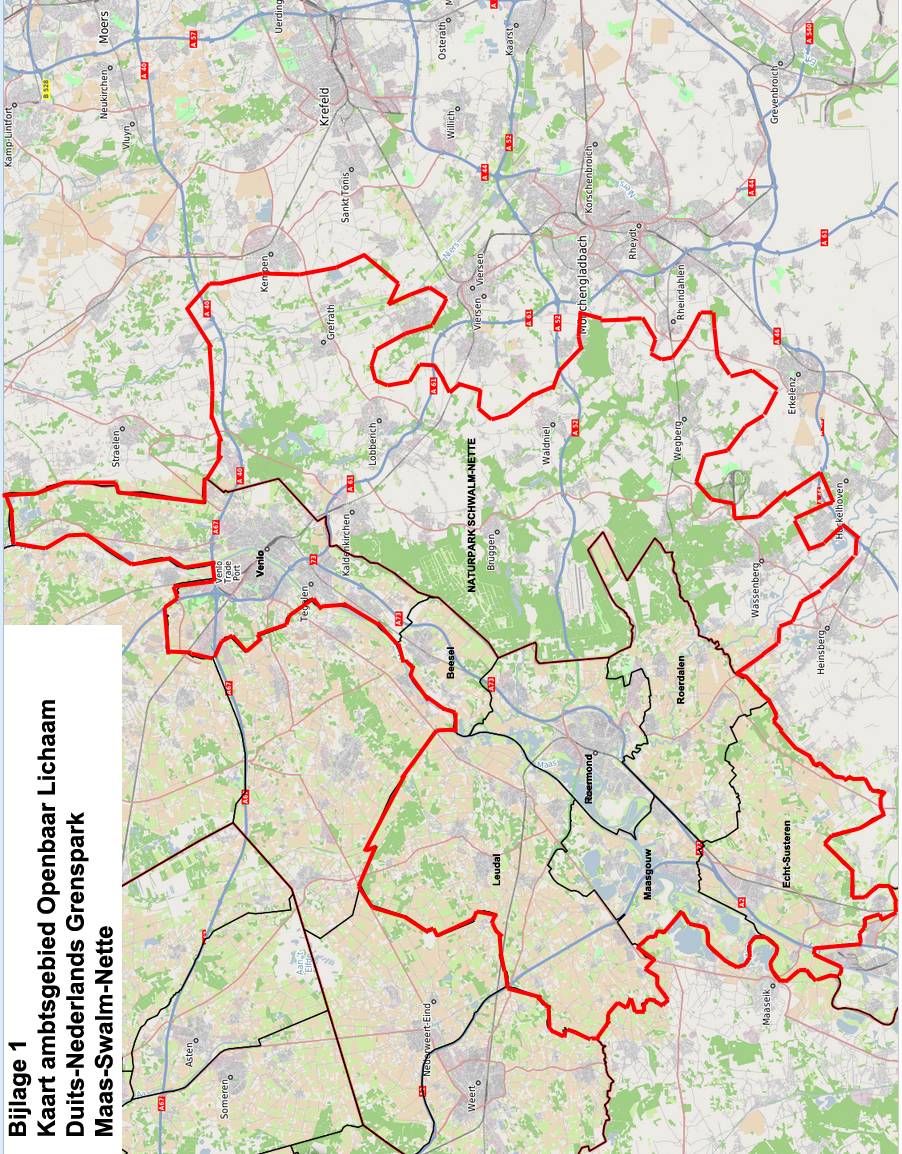 CollegebesluitCollegebesluitCollegebesluitgemeentebestuuronderwerpGemeenschappelijke regeling Openbaar lichaam Duits-Nederlands Grenspark Maas-Swalm-Netteteam  ABJZA/REWLEsteller  drs. M.I.K. Selen-Boers/I. J.S. de Warrimontdoorkiesnummer  077 3596729e-mail  m.selen@venlo.nldatum  1 januari 2016team  ABJZA/REWLEsteller  drs. M.I.K. Selen-Boers/I. J.S. de Warrimontdoorkiesnummer  077 3596729e-mail  m.selen@venlo.nldatum  1 januari 2016team  ABJZA/REWLEsteller  drs. M.I.K. Selen-Boers/I. J.S. de Warrimontdoorkiesnummer  077 3596729e-mail  m.selen@venlo.nldatum  1 januari 2016team  ABJZA/REWLEsteller  drs. M.I.K. Selen-Boers/I. J.S. de Warrimontdoorkiesnummer  077 3596729e-mail  m.selen@venlo.nldatum  1 januari 2016team  ABJZA/REWLEsteller  drs. M.I.K. Selen-Boers/I. J.S. de Warrimontdoorkiesnummer  077 3596729e-mail  m.selen@venlo.nldatum  1 januari 2016team  ABJZA/REWLEsteller  drs. M.I.K. Selen-Boers/I. J.S. de Warrimontdoorkiesnummer  077 3596729e-mail  m.selen@venlo.nldatum  1 januari 2016team  ABJZA/REWLEsteller  drs. M.I.K. Selen-Boers/I. J.S. de Warrimontdoorkiesnummer  077 3596729e-mail  m.selen@venlo.nldatum  1 januari 2016